SPOTKANIE AUTORSKIE Z JUSTYNĄ DRZEWICKĄ   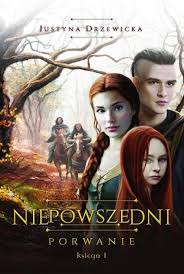 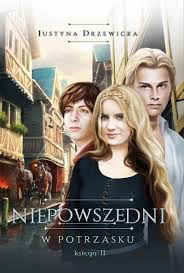 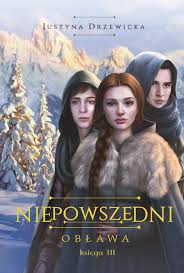 	W piątek 11 maja 2018 r. uczniowie klasy IV a i IV f zostali zaproszeni do w Filii nr 20 Wojewódzkiej i Miejskiej Biblioteki Publicznej  w Rzeszowie na osiedlu Krakowska-Południe na spotkanie autorskie z Justyną Drzewicką, autorką serii „Niepowszedni". 	Spotkanie - zorganizowane w ramach Tygodnia Bibliotek, który w tym roku odbywa się pod hasłem„(Do)wolność czytania” - było dla autorki okazją do pierwszej w jej życiu wizyty na Podkarpaciu, a także w stolicy województwa. 	Wspólne przedpołudnie upłynęło w niezwykle ciepłej atmosferze. Pani Justyna Drzewicka uchyliła rąbka tajemnicy i opowiedziała  uczniom o Łajdackim Krańcu. 	Przybliżyła proces powstawania „Niepowszednich” i ich drodze na półki księgarni, a stamtąd do umysłów młodych czytelników. 	Pisanie zaczęła pisarka od bohaterów. Nie mieli imion, wyglądu i nazw dla swoich wyjątkowych zdolności, każdy z bohaterów jest wspomnieniem  marzeń i strachów z okresu dzieciństwa. Są odpowiedzią na chęć wyróżniania się wśród rówieśników, robienia czegoś lepiej i rozwiązywania problemów, takich jak choroba bliskich. Ulubieńcem pisarki jest Nila, która jest Żniwiarką, ma władzę nad życiem i śmiercią. 	Pisarka chętnie odpowiadała na pytania dzieci. Składała autografy na książkach własnego autorstwa. Wiemy, że pracuje już nad kolejną powieścią dla młodego czytelnika.